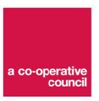 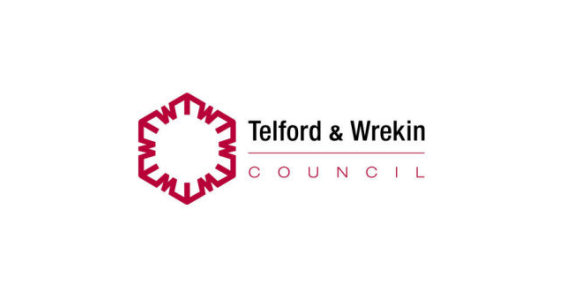 ConsultationSelection Criteria for inclusion on the Register of Buildings of Local InterestTelford & Wrekin Council is seeking to update and review its register of ‘Buildings of Local Interest’.  Before we begin the review and ask for nominations for inclusion on the list, we are seeking views on the proposed selection criteria to ensure they are fit for purpose within our area.Why is the Register of Buildings of Local Interest being reviewed?The existing list was drawn up in the 1980s and has not been fully reviewed since.  Over 30 years on there will be many additional buildings that we would now see as having local heritage interest.  We also need to ensure that all buildings on the Register meet clear and transparent criteria in accordance with current Historic England guidance.What are the proposed selection criteria?The criteria have been designed to ensure that only the buildings of true heritage significance are included on the list, and to identify the types of buildings that are of particular significance to the identity and historic interest of the Telford & Wrekin area.  To be selected, a building will need to be substantially complete and demonstrate:  (1) Heritage asset values in accordance with the National Planning Policy Framework, and (2) Local Heritage Interest.  Further details of how these would be assessed can be seen on the proposed form below.  The form would be used for both re-assessing buildings on the existing register and submitting new nominations for inclusion.  It would be made available on our website as an interactive form for nominations when the Review starts.We welcome your comments on the proposed criteria for selection.  In particular:Q.1	Do you think there are any circumstances in which a building that is not ‘substantially complete’ should be included on the list?Q.2	Are there any other categories of buildings that contribute to the special identify of the Telford & Wrekin area?Q.3	Is the proposed form clear and usable?  (This will be adapted to an on-line interactive form and be available as a printable form on request). When will the Review of the Register of Buildings of Local Interest commence?We are only consulting on the Selection Criteria at present.  Please do not forward any suggestions for buildings to include on the Register at this stage.  We will start inviting nominations and amendments early in 2020.  Please forward any comments to conservation@telford.gov.uk by 11 December 2019.TELFORD AND WREKIN BUILDINGS OF LOCAL INTEREST:  ASSESSMENT FORMAddressAssessment typeReview/New nominationOwner and contact details if knownAny known threat to the buildingBrief description and known historical informationASSESSMENTASSESSMENTASSESSMENTFor office use onlyCompletenessIs the building in its original or historic form without substantial alteration and with historic features such as doors, windows, roof covering, chimneys and architectural detail in tact?Buildings must be substantially complete to be included on the local list.Is the building in its original or historic form without substantial alteration and with historic features such as doors, windows, roof covering, chimneys and architectural detail in tact?Buildings must be substantially complete to be included on the local list.How complete is the building?How complete is the building?How complete is the building?How complete is the building?Heritage Asset ValuesHeritage Asset ValuesHeritage Asset ValuesHeritage Asset ValuesArchitectural InterestA good example of a particular architectural style, age of building, use type or building techniqueA good example of a particular architectural style, age of building, use type or building techniqueArtistic InterestThis may be designed architectural or artistic interest or the ‘fortuitous’ attractive qualities of vernacular buildingsThis may be designed architectural or artistic interest or the ‘fortuitous’ attractive qualities of vernacular buildingsHistoric InterestIllustrative of a particular aspect of history, or well documented association with significant local person, event, industry or activityIllustrative of a particular aspect of history, or well documented association with significant local person, event, industry or activityArchaeological InterestProvides evidence of the potential to reveal more about human past through further studyProvides evidence of the potential to reveal more about human past through further studyDoes the building have any of the above qualities that make it of special interest as a ‘heritage asset’?Does the building have any of the above qualities that make it of special interest as a ‘heritage asset’?Does the building have any of the above qualities that make it of special interest as a ‘heritage asset’?Does the building have any of the above qualities that make it of special interest as a ‘heritage asset’?Local ValuesLocal ValuesLocal ValuesLocal ValuesSocial or Communal InterestIs it important to the identity or memory of the local community?Is it important to the identity or memory of the local community?Group ValueIs it part of a distinctive group of character, or have connections with other buildings of a similar type or style elsewhere in the Borough?Is it part of a distinctive group of character, or have connections with other buildings of a similar type or style elsewhere in the Borough?Streetscape or Landscape ValueIs it a landmark or focal building in the local area?Is it a landmark or focal building in the local area?Identity of Telford & WrekinIs the building one of the following types of building, which are particularly characteristic of the area?A Duke of Sutherland cottage, non-conformist chapel or church, New Town building, related to a significant local industry or rural activity, or date from pre-industrial Telford & Wrekin?Is the building one of the following types of building, which are particularly characteristic of the area?A Duke of Sutherland cottage, non-conformist chapel or church, New Town building, related to a significant local industry or rural activity, or date from pre-industrial Telford & Wrekin?Does the building have special local character and interest due to any of the above?Does the building have special local character and interest due to any of the above?Does the building have special local character and interest due to any of the above?Does the building have special local character and interest due to any of the above?For office use onlyFor office use onlyFor office use onlyFor office use onlyTOTALTOTALTOTALList?List?List?Assessed byAssessed byReviewed byReviewed byLocation PlanPlease insert or attach a location plan with your nomination. Photos and SourcesPhotos and SourcesPhotos:  Please insert photographs of the building, or attach photographs separately with your nominationPhotos:  Please insert photographs of the building, or attach photographs separately with your nominationSources: Have you used any books, websites, historic maps etc to research or describe the building? Sources: Have you used any books, websites, historic maps etc to research or describe the building? 